ALCALDÍA MUNICIPAL DE ZACATECOLUCA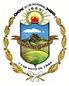 DESPACHO MUNICIPALREGISTRO DE SOLICITUDES RECIBIDAS DE ENERO A DICIEMBRE 2019MesCantidadEnero80Febrero62Marzo93Abril71Mayo46Junio93Julio137Agosto82Septiembre95Octubre65Noviembre91Diciembre33Total948